Seicliosta 3Covid-19 : Seicliosta 3  mar thacaíocht do na Rialtais Filleadh ar an Ionad Oibre go Sábháilte | Ionadaí Oibrí CeannaisMeitheamh 2020Prótacal um Fhilleadh go Sábháilte ar COVID-19Ionadaí San Ionad OibrePrótacal um Fhilleadh go Sábháilte ar COVID-19Ionadaí San Ionad OibrePrótacal um Fhilleadh go Sábháilte ar COVID-19Ionadaí San Ionad OibrePrótacal um Fhilleadh go Sábháilte ar COVID-19Ionadaí San Ionad OibreForbraíodh an seicliosta seo chun cabhrú leo siúd a roghnaíodh mar Ionadaí san Ionad Oibre tuiscint a fháil ar a ról maidir le cuidiú le cosc ​​a chur ar scaipeadh COVID-19 ina n-ionad oibre agus sa phobal. Is féidir tuilleadh eolas  a fháil ag www.Gov.ie, www.hse.ie, www.hpsc.ie and www.hsa.ie  Forbraíodh an seicliosta seo chun cabhrú leo siúd a roghnaíodh mar Ionadaí san Ionad Oibre tuiscint a fháil ar a ról maidir le cuidiú le cosc ​​a chur ar scaipeadh COVID-19 ina n-ionad oibre agus sa phobal. Is féidir tuilleadh eolas  a fháil ag www.Gov.ie, www.hse.ie, www.hpsc.ie and www.hsa.ie  Forbraíodh an seicliosta seo chun cabhrú leo siúd a roghnaíodh mar Ionadaí san Ionad Oibre tuiscint a fháil ar a ról maidir le cuidiú le cosc ​​a chur ar scaipeadh COVID-19 ina n-ionad oibre agus sa phobal. Is féidir tuilleadh eolas  a fháil ag www.Gov.ie, www.hse.ie, www.hpsc.ie and www.hsa.ie  Forbraíodh an seicliosta seo chun cabhrú leo siúd a roghnaíodh mar Ionadaí san Ionad Oibre tuiscint a fháil ar a ról maidir le cuidiú le cosc ​​a chur ar scaipeadh COVID-19 ina n-ionad oibre agus sa phobal. Is féidir tuilleadh eolas  a fháil ag www.Gov.ie, www.hse.ie, www.hpsc.ie and www.hsa.ie  CeannsúDáta CríochnaitheDuine Freagrach 1.Ar aontaigh tú le d’fhostóir nó bainisteoir chun gníomhú mar Ionadaí Foirne do d’áit oibre nó do réimse oibre?Local management2.Ar cuireadh faisnéis agus oiliúint ar fáil duit maidir le ról Ionadaí Foirne?BOOACDL3.An bhfuil tú ag coinneáil suas chun dáta leis an gcomhairle is déanaí ó COVID-19 ón Rialtas?BOOACDL4.An bhfuil tú ar an eolas faoi na  comharthaí agus  siomptom de COVID-19?BOOACDL5.An bhfuil a fhois agat  conas a scaiptear an víreas ?BOOACDL6.An bhfuil a fhios agat conas cabhrú le scaipeadh COVID-19 a chosc?BOOACDL7.Ar tugadh isteach tú trí ionduchtú sular fhill tú ar d’áit oibre?BOOACDL8.An bhfuil tú ag cabhrú le do chomhbhaill foirne a choinneáil suas chun dáta leis an gcomhairle COVID-19 is déanaí ón Rialtas?Ionadaí Foirne9.An bhfuil an fhoirm um fhilleadh ar obair COVID-19 comhlánaithe agat agus í tugtha do d’fhostóir? (Féach an fhoirm teimpléad um Fhilleadh ar Obair)Ionadaí Foirne10.An bhfuil tú ar an eolas faoi na bearta rialaithe atá curtha i bhfeidhm ag d’fhostóir chun an riosca go mbeidh tú féin agus daoine eile nochtaithe do COVID-19 a íoslaghdú? (Féach Seicliosta Uimh. 2 Bheart Rialaithe)Bainisteoir11.An ndeachaigh d’fhostóir i gcomhairle leat agus bearta rialaithe á gcur i bhfeidhm?Bainisteoir12.An bhfuil modh cumarsáide rialta agat le d’fhostóir nó bainisteoir?Ionadaí Foirne agus Bainisteoir Ionaid13.An bhfuil tú ag comhoibriú le d’fhostóir chun a chinntiú go gcoinnítear na bearta rialaithe seo?Ionadaí Foirne14.An bhfuil tú eolach ar na riachtanais ghlantacháin is gá chun tras-éilliú a chosc? (Féach Seicliosta Uimh. 5 Glanadh agus Díghalrú)Ionadaí Foirne agus Bainisteoir Ionaid15.Ar iarradh ort siúl timpeall d’áit oibre / limistéar oibre go laethúil agus seiceáil go bhfuil na bearta rialaithe i bhfeidhm agus á gcothabháil? (Ag baint úsáide as Seicliosta Uimh.2)Ionadaí Foirne agus Bainisteoir Ionaid16.An bhfuil tú ag tuairisciú láithreach d’fhostóir / bainisteoir faoi aon fhadhbanna, réimsí neamhchomhlíonta nó lochtanna a fheiceann tú?Ionadaí Foirne17.An bhfuil tú ag coinneáil taifead ar aon fhadhbanna, réimsí neamhchomhlíonta nó lochtanna agus cén gníomh a rinneadh chun an cheist a leigheas?Ionadaí Foirne18.An bhfuil tú eolach ar cad ba cheart a dhéanamh i gcás go bhforbródh duine éigin comharthaí COVID-19 agus tú ag obair?BOOACDL19.An bhfuil tú ag comhoibriú le d’fhostóir chun limistéar aonrúcháin agus bealach sábháilte chuig an limistéar sin a aithint? (Féach Seicliosta Uimh. 4)Ionadaí Foirne agus Bainisteoir Ionaid20.An bhfuil tú ag cabhrú, mar chuid den fhoireann freagartha, le bainistíocht duine atá ag forbairt comharthaí COVID-19 agus tú ag obair?Ionadaí Foirne agus Bainisteoir Ionaid21.Nuair a bheidh an t-ionad oibre fágtha ag an duine atá buailte, an bhfuil tú ag cabhrú le measúnú a dhéanamh ar an ngníomh leantach atá ag teastáil?Ionadaí Foirne agus Bainisteoir Ionaid22.An bhfuil tú ag cabhrú leis an loga teagmhála foirne a chothabháil?Ionadaí Foirne agus Bainisteoir Ionaid23.Ar cuireadh ar an eolas tú faoi aon athruithe ar na pleananna éigeandála nó ar na nósanna imeachta garchabhrach do d’áit oibre?Ionadaí Foirne agus Bainisteoir Ionaid24.An bhfuil tú á chur ar fáil do chomhbhaill foirne chun éisteacht le haon imní nó moltaí faoi rialú COVID a d’fhéadfadh a bheith acu?BOOACDL25.An bhfuil tú ag ardú na n-imní nó na moltaí rialaithe sin le d’fhostóir nó bainisteoir agus ag freagairt an fhreagra don bhall foirne a d’ardaigh an cheist?Ionadaí Foirne agus Bainisteoir Ionaid26.An bhfuil a fhios agat cad iad na tacaíochtaí atá ar fáil má tá imní nó strus ort agus an gcuirfidh tú an fhaisnéis seo ar aghaidh chuig do chomhbhaill foirne?BOOACDLEolas BreiseBheadh ​​sé tábhachtach an ról a shainiú ionas go mbeifeá in ann an duine is oiriúnaí a roghnú.Teastóidh oiliúint shonrach don duine sin agus beidh gá le bealach chun a bheith in ann athruithe a chur in iúl go rialtaNí mór athoiliúint a dhéanamh ar Chéad Chúntóirí le machnamh a dhéanamh ar úsáid TCP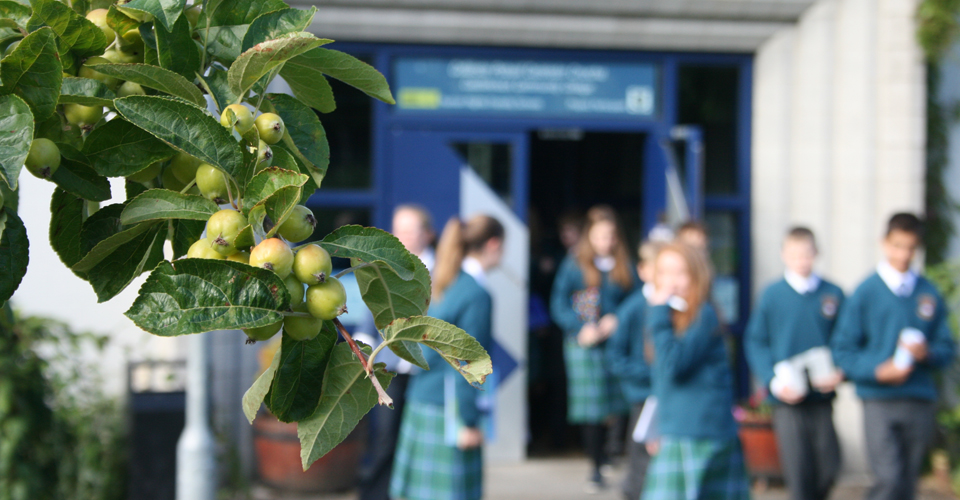 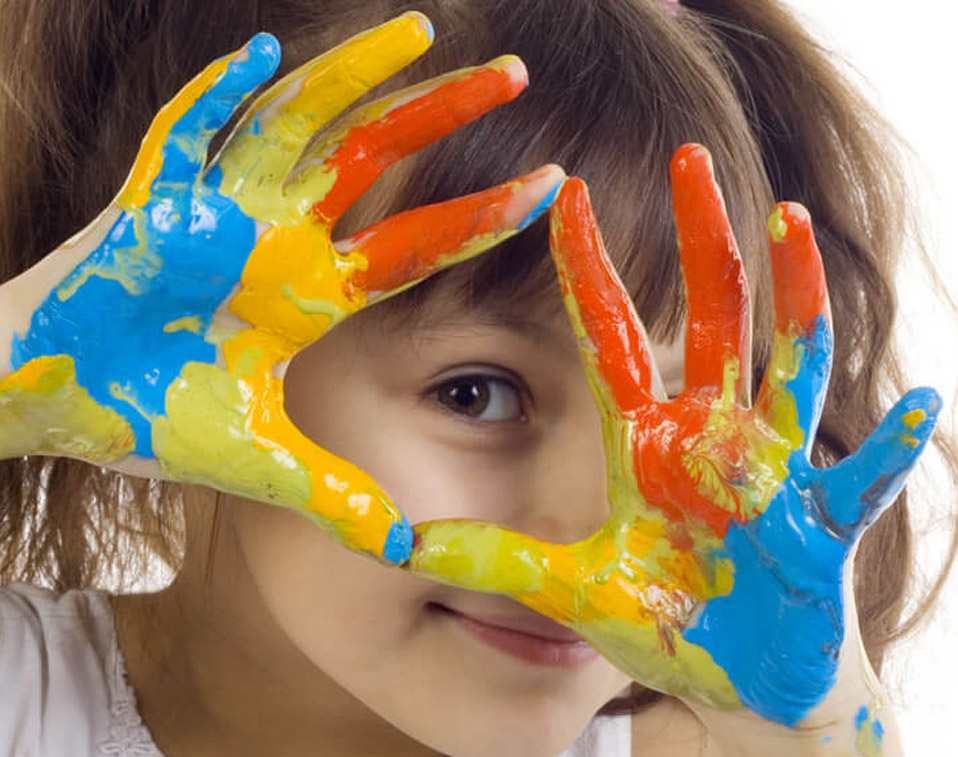 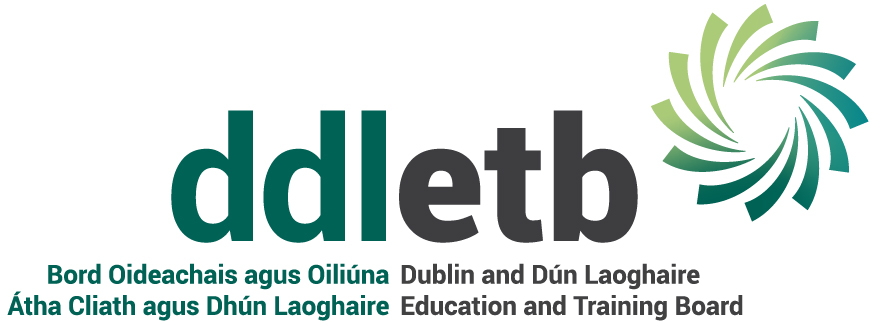 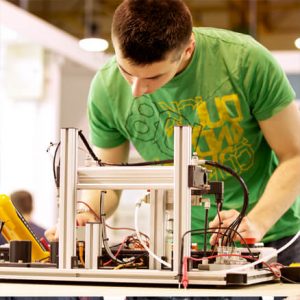 